Western Australia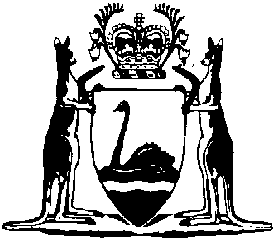 Health (Miscellaneous Provisions) Act 1911Health (Miscellaneous Provisions) (Offensive Trades) Proclamation 2024Western AustraliaHealth (Miscellaneous Provisions) (Offensive Trades) Proclamation 2024ContentsPart 1 — Preliminary1.	Citation	12.	Commencement	1Part 2 — Health (Miscellaneous Provisions) Act 1911 amended3.	Act amended	14.	Schedule 2 amended	1Part 3 — Proclamations cancelled5.	Cancellation of proclamations declaring trades to be offensive	1Health (Miscellaneous Provisions) Act 1911Health (Miscellaneous Provisions) (Offensive Trades) Proclamation 2024Made under the Health (Miscellaneous Provisions) Act 1911 sections 186(2)(a) and (3) and 348A(1)(a) by the Governor in Executive Council.Part 1 — Preliminary1.	Citation		This proclamation is the Health (Miscellaneous Provisions) (Offensive Trades) Proclamation 2024.2.	Commencement		This proclamation comes into operation as follows — 	(a)	Part 1 — on the day on which this proclamation is published on the WA legislation website;	(b)	the rest of the proclamation — on 4 June 2024.Part 2 — Health (Miscellaneous Provisions) Act 1911 amended3.	Act amended		This Part amends the Health (Miscellaneous Provisions) Act 1911.4.	Schedule 2 amended		In Schedule 2 delete the passage that begins with “Abattoirs” and ends with “offal.”.Part 3 — Proclamations cancelled5.	Cancellation of proclamations declaring trades to be offensive		For the purposes of sections 186(3) and 348A(1)(a) of the Act, the proclamations published in the Gazette on the following dates, at the specified pages, are cancelled — 	(a)	9 April 1948 p. 727;	(b)	10 February 1950 p. 235-6;	(c)	30 May 1952 p. 1333;	(d)	11 January 1957 p. 21;	(e)	28 February 1969 p. 683;	(f)	25 August 1989 p. 2833;	(g)	28 June 1996 p. 3013.C. DAWSON, Governor	L.S.A. SANDERSON, Minister for Health